ASIE ZÁPISY 7. C, 7. DMgr. Nela Macháčková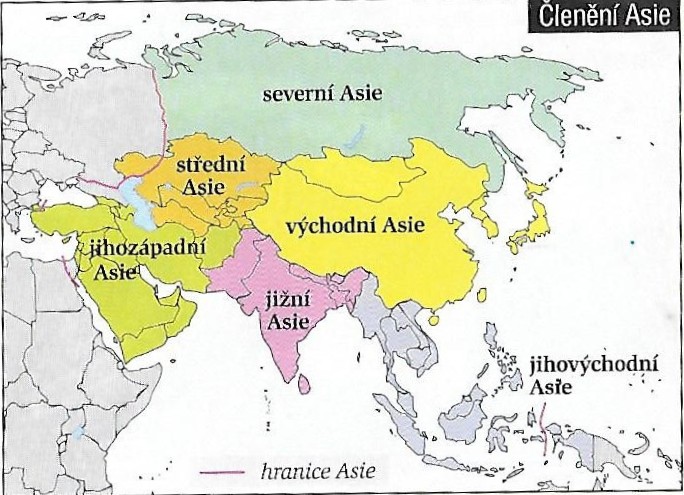 SEVERNÍ ASIEtvořena asijskou částí Ruska 
(Sibiř a Dálný východ)tvoří ¾ rozlohy Ruskageografiepoloostrovy - Kamčatka (okolo 70 činných sopek), Čukotkapovrch - Ural, nížiny a vysočinyvodstvo - Ob, Jenisej, Lena, jezero Bajkal 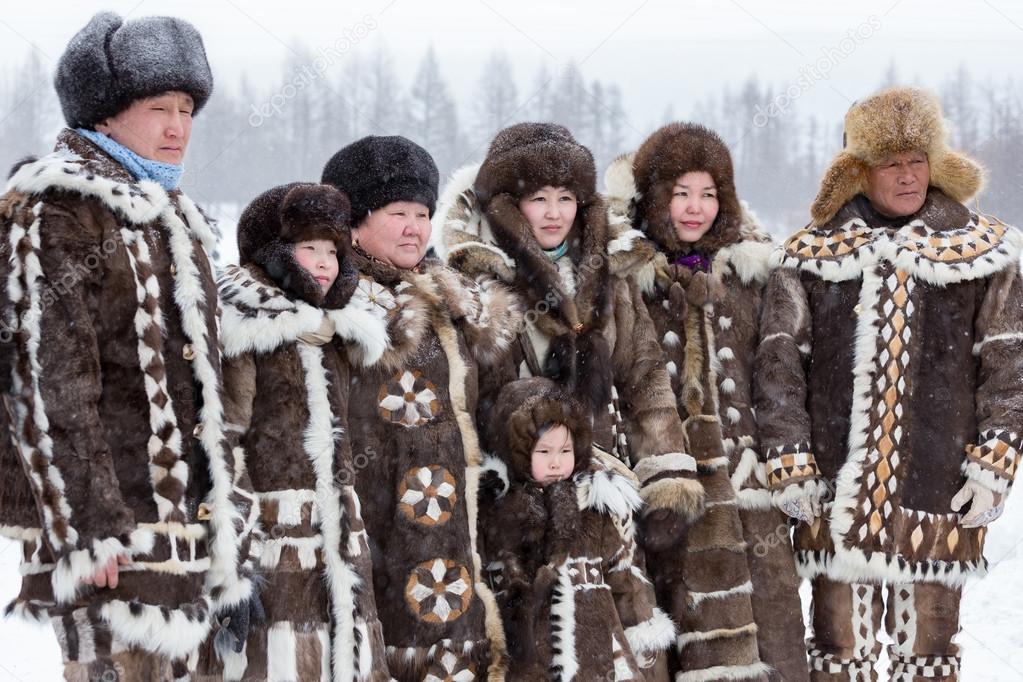 obyvatelstvov asijské části Ruska žije pouze 1/5 jeho obyvatel tundra - bez trvalého osídlení průchod lovců a pastevcůpermafrost – trvale zamrzlá půdamix europoidní a mongoloidní rasyměstaNovosibirsk - největší město SibiřeVladivostok - přístav, rybolovJekaterinburg vznikají u nalezišť surovin nebo u železnic hospodářstvínerostné suroviny - ropa, zemní plyn, uhlí, diamanty, zlatotajga – těžba dřeva chov sobů Transsibiřská magistrálanejdelší a nejvytíženější železnice světavede z Moskvy do Vladivostoku